Vnitřní řád školní jídelnyZákladní škola a mateřská škola, Ostrava-Hrabůvka, Mitušova 16, příspěvková organizace                        Mitušova 1506/16, 700 30 Ostrava- Hrabůvka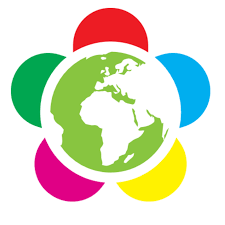 Vypracovala: Lucie Garčárová  Bc. Petra Sedláčková Účinnost: od 1. 9. 2023Vnitřní řád školní jídelny (výdejny) mateřské školyKontaktní údaje:
Školní jídelna v mateřské škole Mitušova 6Odpovědná vedoucí: Garčárová Lucie,  tel.:  601 090 512
Úvod 1. Vnitřní řád školní jídelny je soubor pravidel a opatření spojených s provozem školní jídelny.2. Školní jídelna zajišťuje stravování řádně zapsaných dětí zpravidla od 2 do 6 let, dětí s odkladem školní docházky (7 let) a stravování zaměstnanců mateřské školy.3. Vnitřní řád školní jídelny je závazný pro všechny osoby, které se stravují ve školní jídelně, v případě nezletilých žáků i pro zákonné zástupce.4. Jídelníček je vždy sestavován podle zásad zdravé výživy a dodržování výživových norem u sledovaných potravin a v rozsahu dle § 4 odst. 3 a 9 vyhlášky č. 107/2005 Sb., o školním stravování.5. Jídelníčky jsou zveřejňovány na webových stránkách školy a vyvěšeny na nástěnkách v šatnách tříd.6. S Vnitřním řádem školní jídelny jsou rodiče seznámeni prostřednictvím nástěnek v šatnách dětí, prostřednictvím webových stránek mateřské školy a na informativních schůzkách. Práva a povinnosti strávníků a zákonných zástupců dětía) Dítě přijato do mateřské školy má právo:- ve školní jídelně odebírat jedno hlavní jídlo a dvě doplňková,- zajištění bezpečnosti a ochrany zdraví,- na kvalitní, nutričně vyváženou a čerstvou stravu, - ve dnech účasti ve vzdělávání odebírat dotovanou stravu, - odmítnout konzumaci jakéhokoliv pokrmu.b) Zákonný zástupce má právo: - vznášet připomínky a podněty k práci školní jídelny u vedoucí školní jídelny nebo ředitelky školy,- první den nepřítomnosti dítěte ve vzdělávání odebrat dotovanou stravu do čistých jídlonosičů. c) Zákonný zástupce má povinnost:- informovat vedoucí školní jídelny o změně zdravotního stavu dítěte vztahující se ke  stravování, - odhlásit dítě ze stravování podle zveřejněných pravidel,- v případě neodhlášení stravy od druhého dne nepřítomnosti dítěte ve vzdělávání uhradit stravu v plné výši (nedotovanou stravu),- informovat o změně zdravotní způsobilosti, zdravotních obtížích, na které je nutno brát zřetel.Provoz a vnitřní řádŠkolní jídelna slouží ke stravování dětí a pedagogických a nepedagogických zaměstnanců školy.

Provozní řád školní jídelny se řídí vyhláškou o školním stravování č. 463/2011 Sb., vyhláškou č. 602/2006 Sb., o hygienických požadavcích na stravovací služby, zákonem č. 121/2004 Sb., o péči o zdraví lidu, zákonem č. 258/2000 Sb., o veřejném zdraví a vyhláškou MZ ČR č. 195/2005 Sb.;
vše ve znění pozdějších předpisů.Strava se konzumuje v MŠ, není možné, aby si rodiče stravu odnášeli v jídlonosičích domů, výjimkou je (dle §4 odst. 9 vyhlášky 107/2005 Sb. O školním stravování) situace, kdy dítě onemocní přes noc a zákonní zástupci dítěti stravu nemohli odhlásit (první den nemoci) v tomto případě je strava vydána do čistých jídlonosičů od 10:45 – 11:15 hodin v kuchyni MŠ Mitušova 6.1. MŠ učí děti správným stravovacím návykům a tomu je přizpůsobena skladba jídelníčku. Jídelníček je sestavován na základě zásad zdravé výživy a podmínkou je plnění spotřebního koše /evidence jednotlivých složek stravy, aby byla dodržena předepsaná výživová norma/.2. Jídelní lístek je vyvěšen na informačních nástěnkách, vždy nejpozději v pondělí při zahájení provozu MŠ a  na webových stránkách školy.3. Dle nařízení Evropského parlamentu a Rady (EU) jsou na jídelním lístku uváděny alergeny. Na nástěnkách a webových stránkách školy je zveřejněn seznam alergenů, jednotlivé alergeny jsou očíslovány a tato čísla alergenů jsou detailně k nahlédnutí u vedoucí jídelny. 4. Za dodržování hygienických předpisů při výrobě a výdeji stravy pro dětské strávníky je zodpovědný personál školní jídelny. Při podávání jídel ve třídách dohlíží na dětské strávníky pedagogický dohled. Za čistotu stolů a podlah odpovídají uklízečky.5. Školní jídelna zajišťuje stravování dětí 3 x denně, při dodržení pitného režimu.6. Stravování zaměstnanců je upraveno zvláštním vnitřním předpisemIII.I. Odhlašování stravyZákonní zástupci dětí budou stravu odhlašovat pouze přes internetové stránky www.strava.cz. Přesné instrukce jsou předány na konci školního roku novým strávníkům formou tištěného dokumentu. Strávník je přihlášen na celý měsíc automaticky a rodiče budou mít pod svou kontrolou odhlašování svých dětí ze stravy. Odhlašování stravy na den následující končí na internetových stránkách vždy ve 13.00 hod dne předešlého. V pondělí lze dítě odhlásit nejpozději do 7.00 hod rovněž na těchto stránkách. Dítě má nárok na dotovanou stravu pouze v případě, že je přítomno vzdělávání v MŠ a první den nepřítomnosti. Odhlašování a přihlašování přímo v zařízení MŠ je možné ve výjimečných případech (např. při výpadku internetové sítě v místě bydliště, naléhavé osobní důvody), provádět telefonicky na čísle +420 601 050 512. V případě, že strávník nebude odhlášen den předem, je mu automaticky strava započtena a stravné se v ten den hradí.Odhlášení odpoledních svačinek při odchodu dítěte po obědě Pokud dítě odchází po obědě, tzn. v rozmezí 12:00 – 12:30 hod., si rodič odhlásí odpolední svačinu ve stejném režimu jako celodenní stravu.V případech, kdy si rodič odpolední svačinu neodhlásí a dítě si vyzvedne po obědě, může si odpolední svačinu vyzvednout až v době výdeje odpoledních svačin na své třídě. To znamená, že si svačinu nelze odnést po obědě s sebou. Pokud se bude jednat o tekutou svačinu (pudink, kaše), je potřeba si přinést na přenos svou nádobu z domu. Rodič si sám na místě určeném svačinu přemístí do své nádoby. V případě tuhé svačiny (pečivo apod.), mu bude předána v papírovém  ubrousku. Tato svačina je určená k okamžité spotřebě. Od okamžiku převzetí svačiny zákonným zástupcem nebo oprávněnou osobou, školní jídelna nenese zodpovědnost za zdravotní stav dítěte způsobený pozdější konzumací. V případě nevyzvednutí svačiny, bude předána na přídavek dětí.III.II. Výše stravného Přehled denního menu je k nahlédnutí na nástěnkách v šatnách jednotlivých tříd na jídelníčku a na portálu www.strava.cz. .Celodenní strava Děti 3 – 6 let	       přesnídávka	            15,00 Kč                                           oběd		            22,00 Kč                                           svačina		           15,00 Kč                                           celkem		            52,00 KčDěti 7 a více let	       přesnídávka                        15,00 Kč                                            oběd		           26,00 Kč                                            svačina		           15,00 Kč                                           celkem		            56,00 KčPůldenní strava Děti 3 – 6 let	        přesnídávka	            15,00 Kč                                            oběd		            22,00 Kč                                            celkem		            37,00 KčDěti 7 a více let	       přesnídávka	            15,00 Kč                                          oběd		            26,00 Kč                                          celkem		            41,00 KčStrava pro dítě s odkladem školní docházky 			přesnídávka		15,00 Kč                                     oběd		              26,00 Kč                                     svačina	             15,00 Kč                                    celkem		              56,00 KčDle vyhlášky č. 107/2055 Sb. Je dítě zařazeno do vyšší kategorie 7-10 let, strava je zařazena ve vyšší formě.III.III. Forma úhrady:a) inkaseminkasováním částek z bankovních účtů na základě předchozího povolení zákonných zástupců strávníků.  Je třeba vyzvednout přihlášku ke stravování a učinit potřebné kroky u peněžního ústavu, potřebný tiskopis doručit do kanceláře vedoucí  školní jídelny.  Splatnost je od 15. dne v měsíci.b) hotově (výjimečně)v kanceláří vedoucí školní jídelny (též nutná přihláška ke stravování) vždy  poslední  týden v měsíci ve dnech určených vedoucí jídelny. (Bude oznámeno týden dopředu v šatnách tříd a na stránkách školky)Školní jídelna slouží ke stravování dětí a pedagogických a nepedagogických zaměstnanců školy.Provozní řád školní jídelny se řídí vyhláškou o školním stravování č. 463/2011 Sb., vyhláškou č. 602/2006 Sb., o hygienických požadavcích na stravovací služby, zákonem č. 121/2004 Sb., o péči o zdraví lidu, zákonem č. 258/2000 Sb., o veřejném zdraví a vyhláškou MZ ČR č. 195/2005 Sb.; vše ve znění pozdějších předpisů.III.IV. Organizace provozu stravování Doba výdeje stravy:výdejní doba přesnídávky:                 od 8:30 hodinvýdejní doba oběda : 		 od 11:30 hodinvýdejní doba svačinek:		 od 14:10 hodinIII. V. Dohled nad dětmi během stravováníBěhem celého provozu oběda je v prostřední třídy paní uklízečka. Ta také zajišťuje v případě vylití, rozbití a jiných nehod okamžitý úklid.O děti se stará po celou dobu pedagogický personál. Jídlo servíruje paní kuchařka.III.VI. Strava v případě nemoci či nepřítomnosti dítěte
V případě nemoci, nebo z jiného důvodu, je strávník oprávněn si objednanou stravu odebrat, a to pouze 1. den nepřítomnosti. Rodič si pro oběd přijde v době výdeje stravy, tj. v 10.45 až 11.15 hod a před školní kuchyní mu bude vydán oběd do čistých jídlonosičů. Pokud se jedná o stravu v době 1. dne nemoci, pedagog ve třídě zapíše přihlášené, ale i  nepřítomné  strávníky do sešitu, uvede datum a sešit uloží na vozík s přesnídávkou. Paní kuchařka na základě seznamu vydá jídlo a podpisem potvrdí jeho výdej. Následující dny je nutné dítě odhlásit. V případě neodhlášené stravy v dalších dnech nepřítomnosti dítěte na www.strava.cz bude účtována nedotovaná cena stravného. III.VII. Rozsah služeb školní jídelnyJídelní lístek je vyvěšen, v šatnách jednotlivých tříd nebo také na internetových stránkách www.msmitusova6.cz a www. strava.cz.Jídelní lístek je sestavován dle platných norem, které jsou určeny pro školní stravování a jsou schváleny Ministerstvem školství, mládeže a tělovýchovy a také společností pro výživu.V jídelních lístcích jsou uváděny alergeny, které daná potravina obsahuje. Součástí jídelního lístku je i seznam alergenů.Pestrost jídel je uplatňována tak, aby se během měsíce střídala jídla, jak masitá, tak bezmasá a zeleninová.Syrová zelenina a ovoce je dětem podávána každodenně, a to i ve více druzích. Možnosti, jak vařit dětem zdravě a inspiraci hledáme na internetových stránkách, v normách pro školní stravování a školeních.Výživové normy = spotřební koš. Spotřební koš sleduje spotřebu: masa, ryb, mléka, mléčných výrobků, tuků, cukrů, ovoce, zeleniny, luštěnin a bramborIII.VIII. Dietní stravováníZařízení umožňuje dietní stravování, a to níže popsanými možnostmi. V případě bezlepkové diety je možno dítěti stravu donést a uložit v lednici individuální stravy v jídelně. Proškolený personál stravu dítěti v určených časech vydá. V době oběda strava bude ohřáta v mikrovlnné troubě na požadovanou teplotu.V případě bezlaktózové diety je možno bezlaktózové produkty zanechat v lednici individuální stravy v jídelně a personál kuchyně je použije při přípravě pokrmu pro dané dítě. Personál je proškolen. Rodiče jsou povinni doložit lékařské potvrzení ohledně nařízené diety nebo potravinových alergií. Se zákonným zástupcem je sepsána Dohoda o individuálním stravování. Za obsah přinášeného jídlonosiče zodpovídá zákonný zástupce.Přinesené pokrmy musí zákonný zástupce označit jménem dítěte a také zodpovídá za kvalitu donesených pokrmů nebo surovin a zároveň i zdravotní nezávadnost nádob.Potravinové alergie Na jídelních lístcích škola uveřejňuje kódy alergenů u všech podávaných pokrmů. Zákonný zástupce je povinen toto sledovat a každodenně instruovat dítě a třídní učitelku o vyloučení některého pokrmu ze sortimentu školou předkládané stravy.Podmínky zajištění bezpečnosti a ochrany zdraví děti a jejich chrany před sociálně patologickými jevy a před projevy diskriminace, nepřátelství nebo násilí. 1. Po celou dobu stravování dítěte vykonává dohled pedagog. Ten také zajišťuje bezpečnost a ochranu dětí před sociálně patologickými jevy diskriminace a před projevy nepřátelství nebo násilí.2. V rámci školního vzdělávacího programu jsou děti nenásilnou formou seznamovány a poučeny o pravidlech bezpečnosti a ochrany zdraví. O provedeném poučení dětí jsou prováděny záznamy. Podmínky zacházení s majetkem školského zařízení1. Pedagog průběžně upozorňuje děti na správné zacházení s vybavením školní jídelny. 2. V případě poškození majetku školní jídelny ze strany dětí, může pedagog po domluvě se zákonným zástupcem sjednat opravu nebo náhradu.3. Pedagog a všichni pracovníci mateřské školy nahlásí zjištěné závady na majetku mateřské školy vedoucí školní jídelny.Stravování v průběhu nařízené karantényNárok na dotovaný oběd po dobu nařízené karantény mají děti v MŠ a žáci v ZŠ při naplnění podmínek §184a školského zákonaKontaktyVedoucí školní jídelny: Lucie GarčárováTelefon: 601090512Kuchařka: Ilona NárožováEmail: jidelna@msmitusova6cz             garcarova@zsmitusova16.czWebové stránky: www.msmitusova6.cz